ENK1_PentaGen_potvrzení přijetí objednávky č. OV 20220608 PANAGENEExterníDoručená poštaVážená paní xxx, děkujeme za Vaši objednávku a tímto ji potvrzujeme. Vaše objednávka se vyřizuje u našich zahraničních partnerů.Předpokládaný termín dodání na Vaše pracoviště je v první polovině září 2022.O přesném termínu expedice Vás ještě budeme informovat touto cestou.S pozdravem a přáním příjemného dne,xxxLogistics manager
  PentaGen s.r.o.
  tel.: +420 725 483 315
  e-mail: xxx@pentagen.cz  www.pentagen.cz10:55 (před 3 hodinami)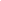 